Harta Nagyközség Polgármestere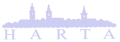 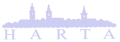 6326 Harta, Templom u. 68.Tel.: (06)-78/507-070Fax: (06)-78/507-079E-mail: harta@harta.huElőterjesztés Harta Nagyközség Önkormányzata Képviselő-testületének 2017. szeptember 28-i nyilvános üléséreTárgy: Az ASP-rendszerhez történő csatlakozás megvalósítása érdekében történő eszközbeszerzések miatt benyújtott ajánlatokAz előterjesztést készítette, törvényességi szempontból ellenőrizte: Dr. Sárközi Zsolt, jegyzőTisztelt Képviselő-testület!Az ajánlattételi felhívásra az ajánlattételi határidő lejártáig, 2017. szeptember 4. napján 16:00 óráig a TopNet Magyarország Kft., Vinczúr Balázs egyéni vállalkozó, és a SYSCORP Kft. ajánlata érkezett meg.Az ajánlatok értékelése:Formailag mindhárom ajánlat érvényes, az előző fordulóval ellentétben mindháromnál rendelkezésre áll az eredeti példány is, az ajánlati felhívásban kért nyilatkozatot megtették. Mindezek alapján javasoljuk, hogy a képviselő-testület nyilvánítsa mindhárom ajánlatot érvényesnek. Az elnyert pályázati forrást érdemes maximálisan kihasználni, mert azt más célra fordítani nem lehet. Ezért az ajánlatok összegszerűen nem különböznek, a műszaki tartalom, a referenciák, egyéb szolgáltatások, a cégről ismert egyéb információk alapján lehet különbséget tenni. Mivel így a döntés bonyolultabb előkészületeket, szakismeretet igényel, ezért javaslatot ebben az előterjesztésben nem teszünk a nyertesre, ugyanakkor készülni fog egyfajta értékelés a melyet a képviselő-testület majd figyelembe vehet az elbíráláskor.Szám: …../2017.(…...) Kt.h.Tárgy:  Döntés az ASP-rendszerhez történő csatlakozás megvalósítása érdekében történő eszközbeszerzések miatt benyújtott ajánlatokrólH A T Á R O Z A T – T E R V E Z E T   Harta Nagyközség Önkormányzatának Képviselő-testülete megállapítja, hogy az ASP-rendszerhez történő eszközbeszerzések miatt benyújtott ajánlatokbólTopNet Magyarország Kft. ajánlattevő ajánlata érvényes;Vinczúr Balázs egyéni vállalkozó ajánlata érvényes,a SYSCORP Kft. ajánlata érvényes. Az eljárás eredményes, amelynek nyertese…….. A Képviselő-testület felhatalmazza a polgármestert, hogy a nyertes ajánlattevővel a szerződést megkösse és aláírja.                                                Felelős: Dollenstein László, polgármester                                                    Határidő: 2017. október 1.A fentiek alapján kérem a Tisztelt Képviselő-testületet a határozati javaslat elfogadására. A döntés egyszerű többséget igényel.Harta, 2017. szeptember 22.                                                                                                            Dollenstein László                                                                                                                   polgármester